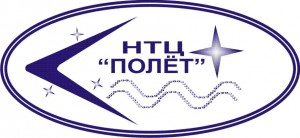 443058, г. Самара, ул. Физкультурная,90  г				тел. (846) 995-59-21,  995-21-52,995-77-62e-mail: polet100@yandex.ru,  www.polet63.ruЦены на продукцию, указаны с НДС по состоянию на 01.04.2016 г.СЧЕТЧИКИ ВОДЫТепловычислитель ВТЭТепловычислитель ВКТТепловычислитель СПТТеплосчетчик СТ-10 в комплекте:(вычислитель ВТЭ-1,термопреобразователь сопротивления PT-500- 1 компл.,расходомер механический ВСТ)Без трубное исполнение, датчики на прямую врезку.Цены на теплосчетчик с электромагнитным преобразователем расхода ЭМИР-ПРАМЕР-550:Контролер погодного регулированияШкафы управления регулирования (ШУР)Предлагаем к реализации блочные модули учета (БМУ) в составе шкафа связи и управления (ШСУ). Цена от 147 500 руб до 324 500 руб в зависимости от узла учета тепловой энергии системы отопления№ п/пНаименование продукцииНаименование продукцииНаименование продукцииНаименование продукцииНаименование продукцииНаименование продукцииНаименование продукцииНаименование продукцииНаименование продукцииДУВСХ(ду15-20) ВСХд(ду15-250) ВСХНд (ду40-125)ВСХд(ду15-250) ВСХНд (ду40-125)ВСГ(ду15-250) ВСГН (ду40-125)ВСГ(ду15-250) ВСГН (ду40-125)ВСТ(ду15-250) ВСТН (ду40-125)ВСТ(ду15-250) ВСТН (ду40-125)присоед.с прис.с прис.с прис.с прис.присоед.15740860120013207408602280240012020120014101890210012001410264028502102555605980630067206820724085608980420325760673064707440708080508800977097040675083707500912083209940986011480162040ВСХН 8400ВСХНд 10320ВСГН  9150ВСТН     109305010410116501182013820651102012720126001475080123201305013620154701001312014250147001635012514800163801603017860150269002864031720340202003515038200387504276025041600444604820052680ВСГд - 1512001320ВСГд - 2019002100дудуКомбинированные водосчётчики                   ЗАО "Тепловодомер"Комбинированные водосчётчики                   ЗАО "Тепловодомер"Комбинированные водосчётчики                   ЗАО "Тепловодомер"Комбинированные водосчётчики                   ЗАО "Тепловодомер"дуФильтры магнитно механические ФММ(25-40)  ФМФ-(50-100)пр-во Самарская обл.Фильтры магнитно механические ФММ(25-40)  ФМФ-(50-100)пр-во Самарская обл.Фильтры магнитно механические ФММ(25-40)  ФМФ-(50-100)пр-во Самарская обл.50/2050/20ВСХНК 50ВСХНК 50ВСХНК 50ВСХНК 5033750337502587087087050/2050/20ВСХНКд 50ВСХНКд 50ВСХНКд 50ВСХНКд 5036200362003210301030103065/2065/20ВСХНК 65ВСХНК 65ВСХНК 65ВСХНК 6553120531204012301230123065/2065/20ВСХНКд 65ВСХНКд 65ВСХНКд 65ВСХНКд 6555350553505021102110211080/2080/20ВСХНК 80ВСХНК 80ВСХНК 80ВСХНК 8055550555506526102610261080/2080/20ВСХНКд 80ВСХНКд 80ВСХНКд 80ВСХНКд 80578205782080325032503250100/20100/20ВСХНК 100ВСХНК 100ВСХНК 100ВСХНК 1006135061350100415041504150100/20100/20ВСХНКд 100ВСХНКд 100ВСХНКд 100ВСХНКд 1006358063580150143701437014370150/40150/40ВСХНК 150ВСХНК 150ВСХНК 150ВСХНК 150136750136750150/40150/40ВСХНКд 150ВСХНКд 150ВСХНКд 150ВСХНКд 150139100139100дуБЕТАРБЕТАРБЕТАРБЕТАРценацена15СХВ-15, СГВ-15 СХВ-15, СГВ-15 СХВ-15, СГВ-15 СХВ-15, СГВ-15 690690Квартирный теплосчетчик ELF ду 1510 000Квартирный теплосчетчик ELF ду 2011 500№ п/пМодификацияописаниеЦена,руб.1К-1Подключение до 3шт. счетчиков воды, вход импульса от  электросчетчика дополнительный термопреобразователь для ГВС, интерфейс RS 23288002К-2Подключение до 3шт. счетчиков воды вход импульса от  электросчетчика дополнительный термопреобразователь для ГВС, интерфейс RS 48583503К-3Подключение до 4 шт. счетчиков воды ,дополнительный термопреобразователь для  ГВС ,интерфейс RS 48583504П14Две независимые системы теплоснабжения; подключения до 6 шт. счетчиков воды, 6 шт. термопреобразователей, 4 шт. датчиков давления с токовым выходом; печать архивных данных на принтер; автоматическое переключение температуры холодной воды для открытыъ систем в зависимости от времени года; интерфейс RS 232, подсчет тепловой энергии в режиме "реверс"177005П15Одна система теплоснабжения; подключение до 3 шт. счетчиков воды, 3 шт. термопреобразователей , 2 шт. датчиков давления с токовым выходом; печать архивных данных на принтер; автоматическое переключение температуры холодной воды для открытых систем в зависимости  от времени года; интерфейс RS 232, подстчет тепловой энергии в режиме "реверс"17450№ п/пМодификацияописаниецена,руб.1ВКТ-5Тепловычислитель со свободной конфигурацией схем теплоснабжения, возможностью подключения 8-ми числоимпульсных (частотных расходомеров), 8-ми токовых сигналов и 8-ми датчиков  температуры. Учет пара. Возможности автоматизированного погодного регулирования теплопотребления.32 2042Встроенный интерфейс RS 485 к ВКТ - 72 9903ВКТ-7-01Тепловычислитель с автономным питанием и возможностью подключения до 4-х датчиков расхода и 2-х температуры без контроля питания датчиков расхода, батарея на 5 лет.10 7184ВКТ-7-02Тепловычислитель с автономным питанием и возможностью подключения до 4-х датчиков расхода и 2-х температуры,контроль питания датчиков расхода, батарея на 10 лет.11 3215ВКТ-7-03Тепловычислитель с автономным питанием и возможностью подключения до 6-х датчиков расхода и 5-х температуры,контроль питания датчиков расхода, батарея на 10 лет.14 3486ВКТ-7-04Тепловычислитель с автономным питанием и возможностью подключения до 6-х датчиков расхода и 5-х температуры, а так же 4-х датчиков избыточного давления,контроль питания датчиков расхода, батарея на 10 лет.16 3057ВКТ-7-04 РТепловычислитель с автономным питанием и возможностью подключения до 6-х датчиков расхода и 5-х температуры, а так же 5-ти датчиков избыточного давления,контроль питания датчиков расхода, батарея на 10 лет.18 7041СПТ941.10Обслуживает 1 теплообменный контур (вода). Базовая конфигурация подключения датчиков 1¯(3V+2T). Питание от литиевой батареи 3,6 В (в монтажном отсеке). Обеспечивает питание преобразователей объёма186002СПТ943.1Обслуживает 2 теплообменных контура (вода). Базовая конфигурация подключения датчиков 2¯(3V+3T+2Р).Питание от литиевой батареи 3,6 В (в монтажном отсеке). Обеспечивает питание преобразователей объёма              242003СПТ943.2Обслуживает 2 теплообменных контура (вода). Питание от литиевой батареи 3,6 В (в монтажном отсеке).Базовая конфигурация подключения датчиков 2¯(3V+3T).              201004СПТ961.2Универсален по методам измерений расхода и типам входных сигналов. Программируемые схемы теплообменных контуров. Конфигурация входов: 8I+4F+4R (без подключения адаптеров АДС97), 12I+8F+8R (с одним АДС97), 16I+12F+12R (с двумя АДС97).433005Адаптер АДС 97Адаптер АДС 97Расширитель входов для СПТ961.2, СПГ761.2, СПГ762.2, СПГ763.2. Питание от источника постоянного тока =12 В. Конфигурация входов: 4I+4F+4R.22350наименованиенаименованиенаименованиенаименованиенаименованиенаименованиестоимость,руб.стоимость,руб.стоимость,руб.стоимость,руб.стоимость,руб.стоимость,руб.стоимость,руб.Комплект присоединителей ду 15 с обратным клапаномКомплект присоединителей ду 15 с обратным клапаномКомплект присоединителей ду 15 с обратным клапаномКомплект присоединителей ду 15 с обратным клапаномКомплект присоединителей ду 15 с обратным клапаномКомплект присоединителей ду 15 с обратным клапаном200200200200200200200Термопреобразователь Pt-500Термопреобразователь Pt-500Термопреобразователь Pt-500Термопреобразователь Pt-500Термопреобразователь Pt-500Термопреобразователь Pt-5002900290029002900290029002900Термопреобразователь КТСП-Н(компл-т)Термопреобразователь КТСП-Н(компл-т)Термопреобразователь КТСП-Н(компл-т)Термопреобразователь КТСП-Н(компл-т)Термопреобразователь КТСП-Н(компл-т)Термопреобразователь КТСП-Н(компл-т)3000300030003000300030003000Термопреобразователь КТСП-Н(0)(шт.)Термопреобразователь КТСП-Н(0)(шт.)Термопреобразователь КТСП-Н(0)(шт.)Термопреобразователь КТСП-Н(0)(шт.)Термопреобразователь КТСП-Н(0)(шт.)Термопреобразователь КТСП-Н(0)(шт.)1500150015001500150015001500Гильза под термопреобр.1 штГильза под термопреобр.1 штГильза под термопреобр.1 штГильза под термопреобр.1 штГильза под термопреобр.1 штГильза под термопреобр.1 шт600600600600600600600МанометрМанометрМанометрМанометрМанометрМанометр400400400400400400400Термометр стеклянный 0-150СТермометр стеклянный 0-150СТермометр стеклянный 0-150СТермометр стеклянный 0-150СТермометр стеклянный 0-150СТермометр стеклянный 0-150С300300300300300300300Термометр биметаллическийТермометр биметаллическийТермометр биметаллическийТермометр биметаллическийТермометр биметаллическийТермометр биметаллический590590590590590590590Оправа под термометр стекл.Оправа под термометр стекл.Оправа под термометр стекл.Оправа под термометр стекл.Оправа под термометр стекл.Оправа под термометр стекл.300300300300300300300Дублирующее устройство водосчетчиков (ДУВС)Дублирующее устройство водосчетчиков (ДУВС)Дублирующее устройство водосчетчиков (ДУВС)Дублирующее устройство водосчетчиков (ДУВС)Дублирующее устройство водосчетчиков (ДУВС)Дублирующее устройство водосчетчиков (ДУВС)Дублирующее устройство водосчетчиков (ДУВС)Модификация ДУВС:Модификация ДУВС:Модификация ДУВС:Модификация ДУВС:Модификация ДУВС:Модификация ДУВС:Модификация ДУВС:Модификация ДУВС:ДУВС-(х)И- (где "Х" число подключаемых водосчетчиков)- устройство со встроенным ЖК- индикатором для отображения информации о количестве прошедшей через водосчетчик воды;ДУВС-(х)И- (где "Х" число подключаемых водосчетчиков)- устройство со встроенным ЖК- индикатором для отображения информации о количестве прошедшей через водосчетчик воды;ДУВС-(х)И- (где "Х" число подключаемых водосчетчиков)- устройство со встроенным ЖК- индикатором для отображения информации о количестве прошедшей через водосчетчик воды;ДУВС-(х)И- (где "Х" число подключаемых водосчетчиков)- устройство со встроенным ЖК- индикатором для отображения информации о количестве прошедшей через водосчетчик воды;ДУВС-(х)И- (где "Х" число подключаемых водосчетчиков)- устройство со встроенным ЖК- индикатором для отображения информации о количестве прошедшей через водосчетчик воды;ДУВС-(х)И- (где "Х" число подключаемых водосчетчиков)- устройство со встроенным ЖК- индикатором для отображения информации о количестве прошедшей через водосчетчик воды;ДУВС-(х)И- (где "Х" число подключаемых водосчетчиков)- устройство со встроенным ЖК- индикатором для отображения информации о количестве прошедшей через водосчетчик воды;ДУВС-(х)И- (где "Х" число подключаемых водосчетчиков)- устройство со встроенным ЖК- индикатором для отображения информации о количестве прошедшей через водосчетчик воды;ДУВС-(х)И- (где "Х" число подключаемых водосчетчиков)- устройство со встроенным ЖК- индикатором для отображения информации о количестве прошедшей через водосчетчик воды;ДУВС-(х)И- (где "Х" число подключаемых водосчетчиков)- устройство со встроенным ЖК- индикатором для отображения информации о количестве прошедшей через водосчетчик воды;ДУВС-(х)И- (где "Х" число подключаемых водосчетчиков)- устройство со встроенным ЖК- индикатором для отображения информации о количестве прошедшей через водосчетчик воды;ДУВС-(х)И- (где "Х" число подключаемых водосчетчиков)- устройство со встроенным ЖК- индикатором для отображения информации о количестве прошедшей через водосчетчик воды;ДУВС(Х)- устройство без встроенного ЖК- индикатора, информация выводится при подключении к ДУВС-(Х)  через специальный разъем блока выносной индикации( один такой м.б. использован для снятия показанийс неограниченного количества дубл. Устройств ДУВС-(Х)ДУВС(Х)- устройство без встроенного ЖК- индикатора, информация выводится при подключении к ДУВС-(Х)  через специальный разъем блока выносной индикации( один такой м.б. использован для снятия показанийс неограниченного количества дубл. Устройств ДУВС-(Х)ДУВС(Х)- устройство без встроенного ЖК- индикатора, информация выводится при подключении к ДУВС-(Х)  через специальный разъем блока выносной индикации( один такой м.б. использован для снятия показанийс неограниченного количества дубл. Устройств ДУВС-(Х)ДУВС(Х)- устройство без встроенного ЖК- индикатора, информация выводится при подключении к ДУВС-(Х)  через специальный разъем блока выносной индикации( один такой м.б. использован для снятия показанийс неограниченного количества дубл. Устройств ДУВС-(Х)ДУВС(Х)- устройство без встроенного ЖК- индикатора, информация выводится при подключении к ДУВС-(Х)  через специальный разъем блока выносной индикации( один такой м.б. использован для снятия показанийс неограниченного количества дубл. Устройств ДУВС-(Х)ДУВС(Х)- устройство без встроенного ЖК- индикатора, информация выводится при подключении к ДУВС-(Х)  через специальный разъем блока выносной индикации( один такой м.б. использован для снятия показанийс неограниченного количества дубл. Устройств ДУВС-(Х)ДУВС(Х)- устройство без встроенного ЖК- индикатора, информация выводится при подключении к ДУВС-(Х)  через специальный разъем блока выносной индикации( один такой м.б. использован для снятия показанийс неограниченного количества дубл. Устройств ДУВС-(Х)ДУВС(Х)- устройство без встроенного ЖК- индикатора, информация выводится при подключении к ДУВС-(Х)  через специальный разъем блока выносной индикации( один такой м.б. использован для снятия показанийс неограниченного количества дубл. Устройств ДУВС-(Х)ДУВС(Х)- устройство без встроенного ЖК- индикатора, информация выводится при подключении к ДУВС-(Х)  через специальный разъем блока выносной индикации( один такой м.б. использован для снятия показанийс неограниченного количества дубл. Устройств ДУВС-(Х)ДУВС(Х)- устройство без встроенного ЖК- индикатора, информация выводится при подключении к ДУВС-(Х)  через специальный разъем блока выносной индикации( один такой м.б. использован для снятия показанийс неограниченного количества дубл. Устройств ДУВС-(Х)ДУВС(Х)- устройство без встроенного ЖК- индикатора, информация выводится при подключении к ДУВС-(Х)  через специальный разъем блока выносной индикации( один такой м.б. использован для снятия показанийс неограниченного количества дубл. Устройств ДУВС-(Х)ДУВС(Х)- устройство без встроенного ЖК- индикатора, информация выводится при подключении к ДУВС-(Х)  через специальный разъем блока выносной индикации( один такой м.б. использован для снятия показанийс неограниченного количества дубл. Устройств ДУВС-(Х)ДУВС-БК- блок выносной индикации для устройств.ДУВС-БК- блок выносной индикации для устройств.ДУВС-БК- блок выносной индикации для устройств.ДУВС-БК- блок выносной индикации для устройств.ДУВС-БК- блок выносной индикации для устройств.ДУВС-БК- блок выносной индикации для устройств.ДУВС-БК- блок выносной индикации для устройств.ДУВС-БК- блок выносной индикации для устройств.ДУВС-БК- блок выносной индикации для устройств.ДУВС-БК- блок выносной индикации для устройств.ДУВС-БК- блок выносной индикации для устройств.ДУВС-БК- блок выносной индикации для устройств.МОДИФИКАЦИЯМОДИФИКАЦИЯМОДИФИКАЦИЯМОДИФИКАЦИЯМОДИФИКАЦИЯМОДИФИКАЦИЯМОДИФИКАЦИЯМОДИФИКАЦИЯМОДИФИКАЦИЯМОДИФИКАЦИЯМОДИФИКАЦИЯМОДИФИКАЦИЯМОДИФИКАЦИЯМОДИФИКАЦИЯинтерфейсинтерфейсДУВС-2ДУВС-4ДУВС-1ИДУВС-1ИДУВС-2ИДУВС-4ИДУВС-4ИДУВС-4ИДУВС-4ИДУВС-4ИДУВС-4Ибез интерфейсабез интерфейса188018801880188018801880188018801880RS 485RS 485223022302230223022302230223022302230RS 232RS 232238023802380238023802380238023802380Сопутствующие товарыценаПринтер Epson LX - 350+ USB матричный узкий 12 500Кабель для вычислителя ВТЭ - 1 2 500Батарейка к ВТЭ 1 К-1600Накопитель-архиватор НП 4-А7 260Датчик давления СДВИ4 150Закладная конструкция для датчика давления950Источник питания одноканальный БП1 035ПЕРВИЧНЫЙ ПРЕОБРАЗОВАТЕЛЬ РАСХОДА ПРЭМПЕРВИЧНЫЙ ПРЕОБРАЗОВАТЕЛЬ РАСХОДА ПРЭМПЕРВИЧНЫЙ ПРЕОБРАЗОВАТЕЛЬ РАСХОДА ПРЭМПЕРВИЧНЫЙ ПРЕОБРАЗОВАТЕЛЬ РАСХОДА ПРЭМПЕРВИЧНЫЙ ПРЕОБРАЗОВАТЕЛЬ РАСХОДА ПРЭМПЕРВИЧНЫЙ ПРЕОБРАЗОВАТЕЛЬ РАСХОДА ПРЭМПЕРВИЧНЫЙ ПРЕОБРАЗОВАТЕЛЬ РАСХОДА ПРЭМДУ,ммКласскоммерческий диапазон расходов, м3/ч при направлении потокакоммерческий диапазон расходов, м3/ч при направлении потокаСтоимостьСтоимостьДУ,ммКласспрямомобратномФланцевое"Сэндвич"20В10,027-12/60,08-12/6324982879220С10,048-12/60,08-12/6227961916520D0,08-12/60,08-12/6220371817832В10,067-3/150,2-30/15343322993032С10,12-30/150,2-30/15239092048032D0,2-30/150,2-30/15230361898840В10,1-45/22,50,3-45/22,536685Нет 40С10,18-45/22,50,3-45/22,525579Нет 40D0,3-45/22,50,3-45/22,524490Нет 50В10,16-72/360,48-72/36383173371250С10,29-72/390,48-72/36265912311250D0,48-72/360,48-72/36258062160665В10,27-120/600,8-120/6042833Нет 65С10,48-120/600,8-120/6029437Нет 65D0,8-120/600,8-120/6028539Нет 80В10,4-180/901,2-180/90488424032880С10,72-180\901,2-180/90342572759080D1,2-180/901,2-180/903094226350100В10,62-280/1401,87-280/140Нет 50157100С11,12-280/1401,87-280/140Нет 33674100D1,87-280/1401,87-280/140Нет 31360150В11,4-630/3154,2-630/31570650Нет 150С12,52-630/3154,2-630/31556950Нет 150D4,2-630/31554003Нет К - 1К - 1К - 1К-2,К-2,К-2,П-14П-14П-141 расх-р2 расх-ра2 расх-ра1 расх-р2 расх-ра2 расх-ра1 расх-р2 расх-ра2 расх-ра15151470017100171001425016650166502360026000260002020151501800018000147001755017550240502690026900252521280302603026020830298102981030180391603916032322207031840318402162031390313903097040740407404040237803526035260233303481034810326804416044160505026810413204132026360408704087035710502205022065652780043300433002735042850428503670052200522008080285504480044800281004435044350374505370053700100100295004670046700290504625046250384005560055600125125310604982049820306104937049370399605872058720150150480508380083800476008335083350569509270092700200200572001021001021005675010165010165066100111000111000250250676101229201229206716012247012247076510131820131820ПРЕОБРАЗОВАТЕЛИ   РАСХОДАПРЕОБРАЗОВАТЕЛИ   РАСХОДАПРЕОБРАЗОВАТЕЛИ   РАСХОДАПРЕОБРАЗОВАТЕЛИ   РАСХОДАПРЕОБРАЗОВАТЕЛИ   РАСХОДАПРЕОБРАЗОВАТЕЛИ   РАСХОДАПРЕОБРАЗОВАТЕЛИ   РАСХОДАПРЕОБРАЗОВАТЕЛИ   РАСХОДАПРЕОБРАЗОВАТЕЛИ   РАСХОДАПРЕОБРАЗОВАТЕЛИ   РАСХОДАПРЕОБРАЗОВАТЕЛИ   РАСХОДАВИХРЕВЫЕ ЭЛЕКТРОМАГНИТНЫЕ ВЭПСВИХРЕВЫЕ ЭЛЕКТРОМАГНИТНЫЕ ВЭПСВИХРЕВЫЕ ЭЛЕКТРОМАГНИТНЫЕ ВЭПСВИХРЕВЫЕ ЭЛЕКТРОМАГНИТНЫЕ ВЭПСВИХРЕВЫЕ ЭЛЕКТРОМАГНИТНЫЕ ВЭПСВИХРЕВЫЕ ЭЛЕКТРОМАГНИТНЫЕ ВЭПСВИХРЕВЫЕ ЭЛЕКТРОМАГНИТНЫЕ ВЭПСВИХРЕВЫЕ ЭЛЕКТРОМАГНИТНЫЕ ВЭПСВИХРЕВЫЕ ЭЛЕКТРОМАГНИТНЫЕ ВЭПСВИХРЕВЫЕ ЭЛЕКТРОМАГНИТНЫЕ ВЭПСВИХРЕВЫЕ ЭЛЕКТРОМАГНИТНЫЕ ВЭПСДу, ммВЭПС-ПБ-1-01 часторный выход, внешнее питаниеВЭПС-ПБ-1-01 часторный выход, внешнее питаниеВЭПС-ПБ-1-01 часторный выход, внешнее питаниеВЭПС-ПБ-2-01 импульсный выход, автономное питаниеВЭПС-ПБ-2-01 импульсный выход, автономное питаниеВЭПС-ПБ-2-01 импульсный выход, автономное питаниеВЭПС-ПБ-1-04 импульсный выход, внешнее питаниеВЭПС-ПБ-1-04 импульсный выход, внешнее питаниеВЭПС-ПБ-1-04 импульсный выход, внешнее питаниеВЭПС-ПБ-1-03 токовый выход ВЭПС-ПБ-1-03 токовый выход Монтаж. части (муфты, фланцы-2шт), комплект2012 63012 63012 63014 05014 05014 05014 05014 05014 05014 64014 6402010 (муфт.)2515 34015 34015 34016 99516 99516 99516 99516 99516 99516 00016 0002010 (муфт.)3216 17016 17016 17018 05518 05518 05518 05518 05518 05516 40016 4002125 (муфт.)4017 11017 11017 11018 65018 65018 65018 65018 65018 65017 11017 1102125 (муфт.)5020 65020 65020 65022 77522 77522 77522 77522 77522 77519 95019 9509458026 10026 10026 10027 73027 73027 73027 73027 73027 73024 20024 200130010027 85027 85027 85030 33030 33030 33030 33030 33030 33025 37025 370190015031 62531 62531 62533 16033 16033 16033 16033 16033 16032 70032 700295020046 73046 73046 73048 14548 14548 14548 14548 14548 14546 50046 500378025055 11055 11055 11056 64056 64056 64056 64056 64056 64054 05054 050531030060 77060 77060 77062 30562 30562 30562 30562 30562 30559 25059 2506500ЭЛЕКТРОМАГНИТНЫЕ (ИНДУКЦИОННЫЕ) ЭМИР-ПРАМЕР-550ЭЛЕКТРОМАГНИТНЫЕ (ИНДУКЦИОННЫЕ) ЭМИР-ПРАМЕР-550ЭЛЕКТРОМАГНИТНЫЕ (ИНДУКЦИОННЫЕ) ЭМИР-ПРАМЕР-550ЭЛЕКТРОМАГНИТНЫЕ (ИНДУКЦИОННЫЕ) ЭМИР-ПРАМЕР-550ЭЛЕКТРОМАГНИТНЫЕ (ИНДУКЦИОННЫЕ) ЭМИР-ПРАМЕР-550ЭЛЕКТРОМАГНИТНЫЕ (ИНДУКЦИОННЫЕ) ЭМИР-ПРАМЕР-550ЭЛЕКТРОМАГНИТНЫЕ (ИНДУКЦИОННЫЕ) ЭМИР-ПРАМЕР-550ЭЛЕКТРОМАГНИТНЫЕ (ИНДУКЦИОННЫЕ) ЭМИР-ПРАМЕР-550ЭЛЕКТРОМАГНИТНЫЕ (ИНДУКЦИОННЫЕ) ЭМИР-ПРАМЕР-550ЭЛЕКТРОМАГНИТНЫЕ (ИНДУКЦИОННЫЕ) ЭМИР-ПРАМЕР-550Ду, ммПРАМЕР-510-01-01 без индикаци,      RS-485ПРАМЕР-510-01-03 с индикацией,           RS-485ПРАМЕР-510-02-01 без индикации,               RS-485Монтажные части (фланца-2 шт)Монтажные части (фланца-2 шт)Ду, ммПРАМЕР-510-01-01 без индикаци,      RS-485ПРАМЕР-510-01-03 с индикацией,           RS-485ПРАМЕР-510-02-01 без индикации,               RS-485Монтажные части (фланца-2 шт)Монтажные части (фланца-2 шт)5029 27033 51546 0209459458030 68035 05049 3251300130010032 57036 82052 5101890189012534 34038 59056 4052125212515036 70041 65561 0102950295020045 43047 79074 7003780378025046 61051 21581 3005550555030050 74054 51588 26564906490200-2000*47 44051 92064 075Ду, мм15253240506580100150Нормируемый диапазон расходом, м3/ч0,024-60,064-160,100-250,160-400,240-600,400-1000,640-1601,0-2502,4-600класс В 19 00019 82520 06021 85022 90025 75029 30035 29056 300класс В 19 00019 82520 06021 85022 90025 75029 30035 29056 300Монтажные части (фланцы 2шт)480650710106011801600177023603780Монтажные части (фланцы 2шт)480650710106011801600177023603780ПРАМЕР - 525ХПРАМЕР - 525ХПРАМЕР - 525ХПРАМЕР - 525ХПРАМЕР - 525ХПРАМЕР - 525ХПРАМЕР - 525ХПРАМЕР - 525ХПРАМЕР - 525ХПРАМЕР - 525ХПРАМЕР - 525ХПРАМЕР - 525ХПРАМЕР - 525ХПРАМЕР - 525ХПРАМЕР - 525ХПРАМЕР - 525ХДу, ммДу, мм1520253240505065ПРАМЕР-5251-В вихревойПРАМЕР-5251-В вихревой21 95025 01526 43527 15030 80030 800ПРАМЕР-5251-В вихревойПРАМЕР-5251-В вихревой21 95025 01526 43527 15030 80030 800ПРАМЕР-5251-Э электромагнит-ныйПРАМЕР-5251-Э электромагнит-ный27 61528 32028 56030 45031 51031 51034 350ПРАМЕР-5251-Э электромагнит-ныйПРАМЕР-5251-Э электромагнит-ный27 61528 32028 56030 45031 51031 51034 350Ду, ммДу, мм80100150200250300300ПРАМЕР-5251-В вихревойПРАМЕР-5251-В вихревой36 23038 00040 24055 35063 84069 30069 300ПРАМЕР-5251-В вихревойПРАМЕР-5251-В вихревой36 23038 00040 24055 35063 84069 30069 300ПРАМЕР-5251-Э электромагнит-ныйПРАМЕР-5251-Э электромагнит-ный37 76041 42059 590ПРАМЕР-5251-Э электромагнит-ныйПРАМЕР-5251-Э электромагнит-ный37 76041 42059 590КОМПЛЕКТУЮЩИЕ ДЛЯ МОНТАЖА ПРЕОБРАЗОВАТЕЛЕЙ РАСХОДАКОМПЛЕКТУЮЩИЕ ДЛЯ МОНТАЖА ПРЕОБРАЗОВАТЕЛЕЙ РАСХОДАМОНТАЖНЫЕ КОМПЛЕКТЫ, ВСТАВКИ, ПАРОНИТОВЫЕ ПРОКЛАДКИМОНТАЖНЫЕ КОМПЛЕКТЫ, ВСТАВКИ, ПАРОНИТОВЫЕ ПРОКЛАДКИДу,ммДу,мм1520253240506580Ду,ммДу,мм1520253240506580Монтажный к-т (Фланцы, болты, гайки, прокладки)Монтажный к-т (Фланцы, болты, гайки, прокладки)2950354039004600500065007440Монтажный к-т (Фланцы, болты, гайки, прокладки)Монтажный к-т (Фланцы, болты, гайки, прокладки)2950354039004600500065007440Вставка ВЭПСВставка ВЭПС94510601300155021252480Вставка ЭМИР-ПРАМЕР-550Вставка ЭМИР-ПРАМЕР-5501650165018901890212527152950Паронитовые прокладкиПаронитовые прокладки35424260606070Резиновые прокладки для ВЭПСРезиновые прокладки для ВЭПС35353535Ду,ммДу,мм100150200250300Вставка ВЭПСВставка ВЭПС885011210Вставка ЭМИР-ПРАМЕР-550Вставка ЭМИР-ПРАМЕР-550Паронитовые прокладкиПаронитовые прокладки29505665100301275016290ТЕПЛОСЧЕТЧИКИТЕПЛОСЧЕТЧИКИНаименование теплосчетчикаСостав теплосчетчикаДу25Ду32Ду40Ду50Ду65Ду80Ду100ПРАМЕР-ТЕПЛО-01-ЭТВ-7-01 (1шт)              ЭМИР-Прамер-550 (2шт)  Термометры КТС-Б (1ком)59 59060 07063 72065 84571 45078 47085 790ПРАМЕР-ТЕПЛО-02-ЭВКТ-7-02 (1шт)              ЭМИР-Прамер-550 (2шт)  Термометры КТС-Б (1ком)60 18060 65064 31066 32071 98079 06086 380ПРАМЕР-ТЕПЛО 03-ЭСПТ 943.2 (1шт)              ЭМИР-Прамер-550 (2шт)  Термометры КТС-Б (1ком)64 60565 08068 74070 80076 59083 54590 800Карат-ТМК-15-ЭЭльф-01 (1шт)              ЭМИР-Прамер-550 (2шт)  Термометры КТС-Б (1ком)55 81556 40559 95062 10067 74074 81582 010Цены на теплосчетчик с вихревым преобразователем расхода ВЭПС:Цены на теплосчетчик с вихревым преобразователем расхода ВЭПС:Цены на теплосчетчик с вихревым преобразователем расхода ВЭПС:Цены на теплосчетчик с вихревым преобразователем расхода ВЭПС:Цены на теплосчетчик с вихревым преобразователем расхода ВЭПС:Цены на теплосчетчик с вихревым преобразователем расхода ВЭПС:Цены на теплосчетчик с вихревым преобразователем расхода ВЭПС:Цены на теплосчетчик с вихревым преобразователем расхода ВЭПС:Цены на теплосчетчик с вихревым преобразователем расхода ВЭПС:Цены на теплосчетчик с вихревым преобразователем расхода ВЭПС:Цены на теплосчетчик с вихревым преобразователем расхода ВЭПС:Цены на теплосчетчик с вихревым преобразователем расхода ВЭПС:Цены на теплосчетчик с вихревым преобразователем расхода ВЭПС:Цены на теплосчетчик с вихревым преобразователем расхода ВЭПС:Наименование теплосчетчикаНаименование теплосчетчикаСостав теплосчетчикаДу25Ду32Ду40Ду50Ду80Ду80Ду100Ду150ПРАМЕР-ТЕПЛО-01-ЭПРАМЕР-ТЕПЛО-01-ЭТВ-7-01 (1шт)              ВЭПС-ПБ-2-01 (2шт)  Термометры КТС-Б (1ком)55 81557 35058 89061 48071 04071 04076 94081 190ПРАМЕР-ТЕПЛО-02-ЭПРАМЕР-ТЕПЛО-02-ЭВКТ-7-02 (1шт)              ВЭПС-ПБ-2-01 (2шт)  Термометры КТС-Б (1ком)57 70559 24060 77063 25071 75071 75077 65081 780ПРАМЕР-ТЕПЛО 03-ЭПРАМЕР-ТЕПЛО 03-ЭСПТ 943.2 (1шт)              ВЭПС-ПБ-2-01 (2шт)  Термометры КТС-Б (1ком)60 65562 20063 60565 02076 70076 70083 19086 260Карат-ТМК-15-ЭКарат-ТМК-15-ЭЭльф-01 (1шт)              ВЭПС-ПБ-2-01 (2шт)  Термометры КТС-Б (1ком)49 09052 99054 52057 00067 85067 85071 39077 530ОБОРУДОВАНИЕ ДЛЯ УЗЛОВ РЕГУЛИРОВАНИЯОБОРУДОВАНИЕ ДЛЯ УЗЛОВ РЕГУЛИРОВАНИЯНаименованиеЦенаТермоконтроллер ПРАМЕР-710-1 (1 контур отопления или ГВС)10030Термоконтроллер ПРАМЕР-710-1 (1 контур отопления или ГВС)10030Термоконтроллер ПРАМЕР-710-2 (2 контур отопления или ГВС)по заказуТермоконтроллер ПРАМЕР-710-2 (2 контур отопления или ГВС)по заказуТермоконтроллер ПРАМЕР-710-2 (2 контур отопления или ГВС)по заказуНаименованиеЦенаНаименованиеЦенаШУР-1023 600ШУР-1132 925ШУР-1234 350Принтер Epson LX - 350+ USB матричный узкий Принтер Epson LX - 350+ USB матричный узкий Принтер Epson LX - 350+ USB матричный узкий Принтер Epson LX - 350+ USB матричный узкий Принтер Epson LX - 350+ USB матричный узкий Принтер Epson LX - 350+ USB матричный узкий Принтер Epson LX - 350+ USB матричный узкий Принтер Epson LX - 350+ USB матричный узкий 12500Кабель для вычислителя ВТЭ - 1 Кабель для вычислителя ВТЭ - 1 Кабель для вычислителя ВТЭ - 1 Кабель для вычислителя ВТЭ - 1 Кабель для вычислителя ВТЭ - 1 Кабель для вычислителя ВТЭ - 1 Кабель для вычислителя ВТЭ - 1 Кабель для вычислителя ВТЭ - 1 2500Батарейка к ВТЭ 1 К-1Батарейка к ВТЭ 1 К-1Батарейка к ВТЭ 1 К-1Батарейка к ВТЭ 1 К-1Батарейка к ВТЭ 1 К-1Батарейка к ВТЭ 1 К-1Батарейка к ВТЭ 1 К-1Батарейка к ВТЭ 1 К-1600Накопитель-архиватор НП 4-АНакопитель-архиватор НП 4-АНакопитель-архиватор НП 4-АНакопитель-архиватор НП 4-АНакопитель-архиватор НП 4-АНакопитель-архиватор НП 4-АНакопитель-архиватор НП 4-АНакопитель-архиватор НП 4-А7260Датчик давления СДВИДатчик давления СДВИДатчик давления СДВИДатчик давления СДВИДатчик давления СДВИДатчик давления СДВИДатчик давления СДВИДатчик давления СДВИ4150Закладная конструкция для датчика давленияЗакладная конструкция для датчика давленияЗакладная конструкция для датчика давленияЗакладная конструкция для датчика давленияЗакладная конструкция для датчика давленияЗакладная конструкция для датчика давленияЗакладная конструкция для датчика давленияЗакладная конструкция для датчика давления1060Источник питания одноканальный БПИсточник питания одноканальный БПИсточник питания одноканальный БПИсточник питания одноканальный БПИсточник питания одноканальный БПИсточник питания одноканальный БПИсточник питания одноканальный БПИсточник питания одноканальный БП1035